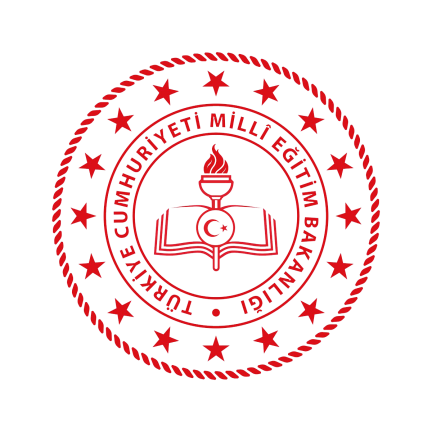 T.CETİMESGUT KAYMAKAMLIĞIŞEHİT ERKAN TÜMER İLKOKULU MÜDÜRLÜĞÜ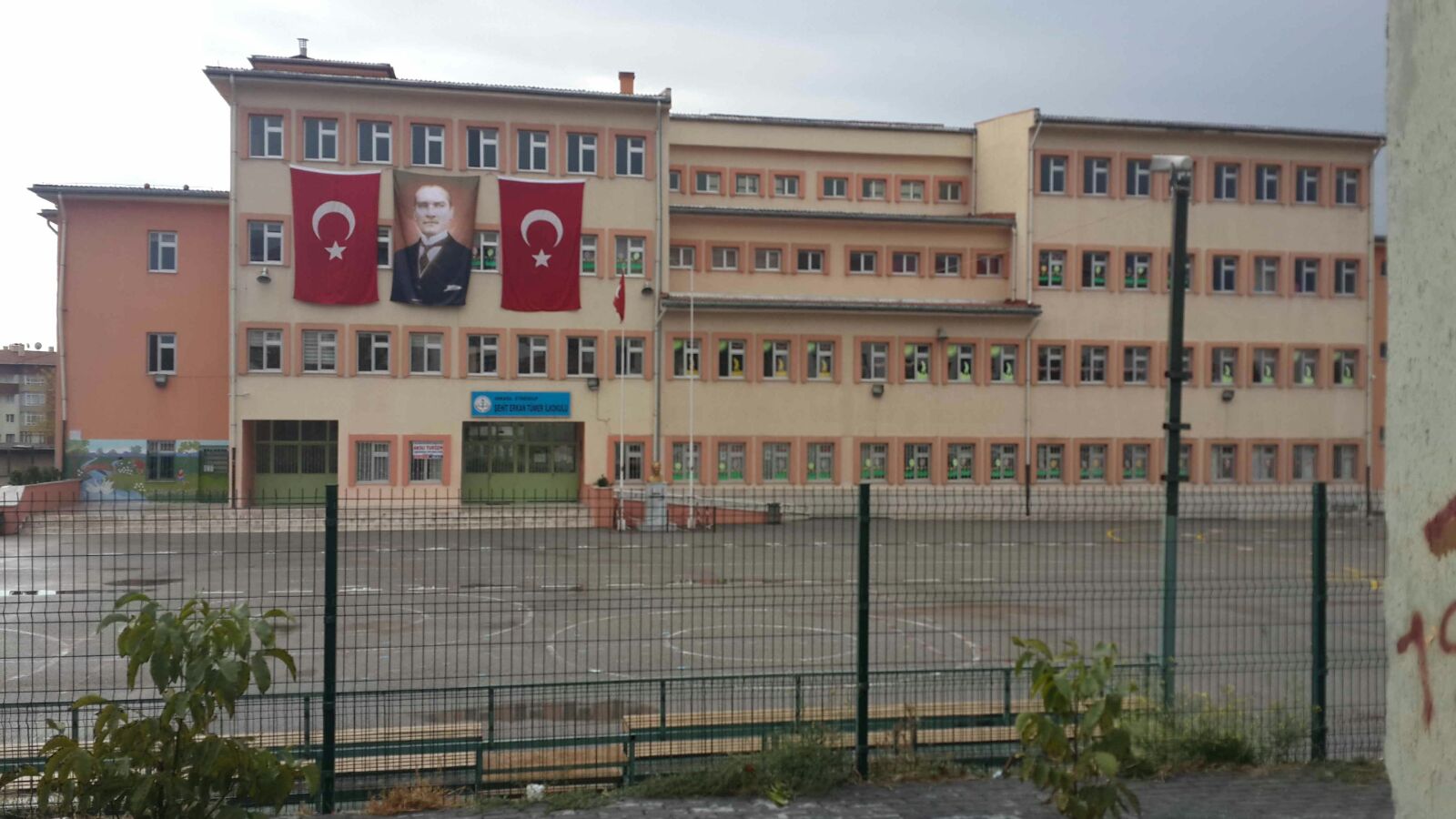 2019-2023 STRATEJİK PLANI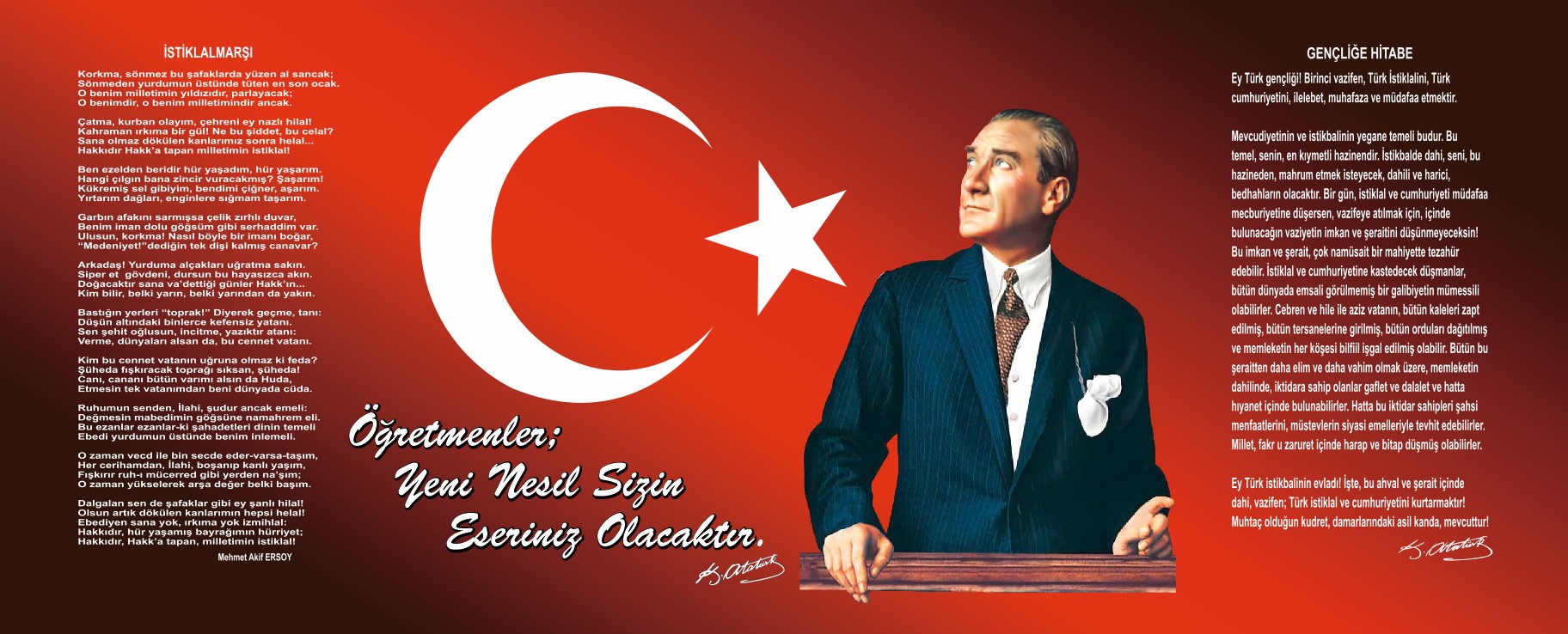 SunuşÇağımız dünyasında her alanda yaşanan hızlı gelişmelere paralel olarak eğitimin amaçlarında, yöntemlerinde ve işlevlerinde de değişimin olması vazgeçilmez, ertelenmez ve kaçınılmaz bir zorunluluk haline gelmiştir. Eğitimin her safhasında sürekli gelişime açık, nitelikli insan yetiştirme hedefine ulaşılabilmesi; belli bir planlamayı gerektirmektedir.Milli Eğitim Bakanlığı birimlerinin hazırlamış olduğu stratejik planlama ile izlenebilir, ölçülebilir ve geliştirilebilir çalışmaların uygulamaya konulması daha da mümkün hale gelecektir. Eğitim sisteminde planlı şekilde gerçekleştirilecek atılımlar; ülke bazında planlı bir gelişmenin ve başarmanın da yolunu açacaktır.Şehit Erkan Tümer İlkokulu olarak eğitimde kaliteyi yakalama, bu kalitenin sürdürülebilirliğini ve daimi gelişimini sağlama amacıyla topluma hizmet etmekteyiz. Aynı zamanda okulumuzda bulunan teknolojik donanımlarla (akıllı tahta,bilgisayar vb.) eğitimin kalitesini artırmak ve yapılan atölyelerle öğrencilere bizzat deneyimleyerek öğrenme fırsatları sunmanın önemli olduğunu düşünmekteyiz ve tüm paydaşlarıyla el ele vererek, titiz çalışmalar yürütmekteyiz.Eğitim ve öğretim alanında mevcut değerlerimizin bilgisel kazanımlarla kaynaştırılması; ülkemizin ekonomik, sosyal, kültürel yönlerden gelişimine önemli ölçüde katkı sağlayacağı inancını taşımaktayız. Stratejik planlama, kamu kurumlarının varlığını daha etkili bir biçimde sürdürebilmesi ve kamu yönetiminin daha etkin, verimli, değişim ve yeniliklere açık bir yapıya kavuşturulabilmesi için temel bir araç niteliği taşımaktadır.Bu anlamda, 2019-2023 dönemi stratejik planının; belirlenmiş aksaklıkların çözüme kavuşturulmasını ve çağdaş eğitim ve öğretim uygulamalarının bilimsel yönleriyle başarıyla yürütülmesini sağlayacağı inancını taşımaktayız. Bu çalışmayı planlı kalkınmanın bir gereği olarak görüyor; planın hazırlanmasında emeği geçen tüm paydaşlara teşekkür ediyor, İlçemiz, İlimiz ve Ülkemiz eğitim sistemine hayırlı olmasını diliyorum.                                                                                                                                                           Mehmet MUHİDDİNOĞLUOkul MüdürüİçindekilerSunuş	3İçindekiler	4BÖLÜM I: GİRİŞ ve PLAN HAZIRLIK SÜRECİ	5BÖLÜM II: DURUM ANALİZİ	6Okulun Kısa Tanıtımı *	6Okulun Mevcut Durumu: Temel İstatistikler	7PAYDAŞ ANALİZİ	14GZFT (Güçlü, Zayıf, Fırsat, Tehdit) Analizi	18Gelişim ve Sorun Alanları	22BÖLÜM III: MİSYON, VİZYON VE TEMEL DEĞERLER	26MİSYONUMUZ *	26VİZYONUMUZ *	26TEMEL DEĞERLERİMİZ *	26BÖLÜM IV: AMAÇ, HEDEF VE EYLEMLER	28TEMA I: EĞİTİM VE ÖĞRETİME ERİŞİM	28TEMA II: EĞİTİM VE ÖĞRETİMDE KALİTENİN ARTIRILMASI	32TEMA III: KURUMSAL KAPASİTE	39V. BÖLÜM: MALİYETLENDİRME	Hata! Yer işareti tanımlanmamış.EKLER:	45BÖLÜM I: GİRİŞ ve PLAN HAZIRLIK SÜRECİ2019-2023 dönemi stratejik plan hazırlanması süreci Üst Kurul ve Stratejik Plan Ekibinin oluşturulmasıile başlamıştır. Ekip tarafından oluşturulan çalışma takvimi kapsamında ilk aşamada durum analizi çalışmaları yapılmış vedurum analizi aşamasında paydaşlarımızın plan sürecine aktif katılımını sağlamak üzere paydaş anketi, toplantı ve görüşmeler yapılmıştır.Durum analizinin ardından geleceğe yönelim bölümüne geçilerek okulumuzun amaç, hedef, gösterge ve eylemleri belirlenmiştir. Çalışmaları yürüten ekip ve kurul bilgileri altta verilmiştir.STRATEJİK PLAN ÜST KURULUBÖLÜM II:DURUM ANALİZİDurum analizi bölümünde okulumuzun mevcut durumu ortaya konularak neredeyiz sorusuna yanıt bulunmaya çalışılmıştır. Bu kapsamda okulumuzun kısa tanıtımı, okul künyesi ve temel istatistikleri, paydaş analizi ve görüşleri ile okulumuzun Güçlü Zayıf Fırsat ve Tehditlerinin (GZFT) ele alındığı analize yer verilmiştir.Okulun Kısa TanıtımıOkulumuz  Etimesgut İlçesi Güzelkent Mahallesi içinde Güzelkent  İlköğretim Okulu olarak  2003 tarihinde hizmete girmiştir. Adını bulunduğu mahalleden almıştır. Milli Eğitim Bakanlığı tarafından 24 derslikli tip proje olarak yaptırılmıştır.2012–2013 Eğitim Öğretim yılında GÜZELKENT İLKOKULU ve GÜZELKENT ORTAOKULU olarak ikiye ayrılmış olup sabah Ortaokullar; öğleden sonra İlkokullar olmak üzere ikili eğitim yapmıştır. 2013–2014 eğitim öğretim yılında Güzelkent Ortaokulu Hasan Ali Yücel Ortaokulu ile birleştirilmiştir. Halen Mevcut binamızda Şehit Erkan Tümer İlkokulu olarak ikili eğitim öğretim hizmeti devam etmektedir.Okulumuzun bina zemin alanı  olup toplam kapalı alanı  8145m2dir.Bina; bodrum, giriş ve üç kattan oluşmaktadır.Okulumuzda34 sınıf, 3anasınıfı, 1destek eğitim odası bulunmaktadır.Okulumuz bahçesindeağaçlıklı yeşil alan,Etimesgut Belediyesi tarafından yapılan futbol, basketbol ve oyun sahalarını kapsayan spor kompleksi ile çok amaçlı salonumuz bulunmaktadır.Bunlara ek olarak; İngilizce sınıfı,kütüphane,masal odası,oyun alanı gibi eğitim alanlarımız vardır.Sınıflarımızda FATİH Projesi kapsamında etkileşimli tahtalarımız mevcuttur. Okulumuzun bahçesi her yıl yapılan ağaç dikim çalışmalarıyla yeşillendirilmeye çalışılmaktadır. Okulumuz öğrenci merkezli eğitim-öğretim uygulamaları yapmaktadır. Başarının yanında tüm birimler teknolojik gelişmeleri takip eden, sosyal-kültürel gelişmelere önem veren davranışlarla, öğrencilerimizin iç disiplin kazanmalarını sağlamayı hedeflemektedir. Öğrencilerimizin akademik başarıları ile birlikte, değerler eğitimi ve sosyal başarılar kazanmaları da amaçlarımızdandır. Okulumuz, yaptığı çalışmalar neticesinde ‘Beyaz Bayrak’ sertifikasını hak kazanmıştır.Okulumuz Beslenme Dostu Okul sertifikası için çalışmalara başlamıştır.2004-2019 Yılları Arasındaki Başarılarımız;*2004-2005 Eğitim Öğretim yılı Kaymakamlık Kupası;Minik Kızlar Kros Birinciliği,Yıldız Kızlar Kros Birinciliği,Yıldız Erkekler Kros Birinciliği*2004-2005 Eğitim Öğretim yılı Kaymakamlık Kupası 27 Aralık 2005 Atatürk Kır Koşusu Yıldız Kızlar İlçe Takım Birinciliği,Küçük Erkekler İlçe Takım Birinciliği,Yıldız Erkekler İlçe Takım Birinciliği*2004-2005 Eğitim Öğretim yılı Kros Yıldız Erkekler Ankara Takım Üçüncülüğü*2004-2005 Eğitim Öğretim yılı 1000m Minik Kızlar Takım Üçüncülüğü,1800m Yıldız Kızlar Takım Birinciliği*2005-2006 Eğitim Öğretim yılı Kros Küçük Kızlar Ankara İl İkinciliği*2005-2006 Eğitim Öğretim yılı 27 Aralık 2005 Atatürk Koşusu Küçük Erkekler Takım Birinciliği,Küçük Kızlar Takım Birinciliği*2005-2006 Eğitim Öğretim yılı Okullar Arası 6. Kaymakamlık Kupası Yıldız Kızlar Atletizm Birinciliği,Yıldız Erkekler Atletizm İkinciliği,Minik Kızlar Atletizm İkinciliği,Minik Erkekler Atletizm Üçüncülüğü*2005-2006 Eğitim Öğretim yılı Cumhuriyet Koşusu 1500m Yıldız Kızlar Takım Birinciliği,1200m Minik Erkekler Takım Birinciliği,2000m Yıldız Erkekler Takım Birinciliği,1000m Minik Kızlar Takım Birinciliği*2006-2007 Eğitim Öğretim yılı 29 Ekim 2006 Cumhuriyet Koşusu Küçük Erkekler Takım Üçüncülüğü *2006-2007 Eğitim Öğretim yılı Kros Küçük Kızlar Birinciliği*2007-2008 Eğitim Öğretim yılı Kros Küçük Erkekler Ankara İl Dördüncülüğü, Küçük Kızlar Ankara İl Birinciliği, Kros Yıldız Erkekler Ankara İl İkinciliği*Etimesgut Kaymakamlığı Geleneksel Cumhuriyet Koşusu Minik Erkekler İkinciliği, Yıldız Erkekler Birinciliği *11.Etimesgut Kaymakamlık Kupası Yıldız Erkekler Atletizm Birinciliği,Küçük Erkekler Atletizm Birinciliği, Küçük Kızlar Atletizm Birinciliği, Küçükler Badminton Üçüncülüğü, Küçük Erkekler Futbol Üçüncülüğü*1.Ego Spor Egemenlik Kupası Atletizm Şenliği 25-26 Nisan 2013 12 yaş Erkekler Birinciliği*2008-2009 Eğitim Öğretim yılı 8.Kaymakamlık Kupası 27 Aralık Atatürk Koşusu Küçük Erkekler İkinciliği,Yıldız Kızlar Birinciliği,Yıldız Kızlar Birinciliği,Küçük Kızlar Birinciliği,Küçük Kızlar İkinciliği,Yıldız Erkekler Birinciliği*2008-2009 Eğitim Öğretim yılı Yıldız Kızlar Krosu Ankara il Dördüncülüğü*2008-2009 Eğitim Öğretim yılı Puanlı Atletizm Küçük Erkekler Ankara İl Dördüncülüğü*2008-2009 Eğitim Öğretim yılı Kaymakamlık Kupası Futbol Turnuvası Küçük Erkekler Üçüncülüğü*2008-2009 Eğitim Öğretim yılı 29 Ekim Cumhuriyet Koşusu Birinciliği,İkinciliği *2008-2009 Eğitim Öğretim Yılı 24 Kasım 2008 Öğretmenler Günü Anısına düzenlenen Bowling Turnuva Birinciliği*2009-2010 Eğitim Öğretim yılı Etimesgut İlçe Milli Eğitim Müdürlüğü 27 Aralık Atatürk Koşusu Yıldızlar kategorisi Kızlar İkinciliği*Etimesgut Kaymakamlığı Geleneksel Cumhuriyet Koşusu Minik Kızlar İkinciliği*2010-2011 Eğitim Öğretim yılı Gençlik Koşusu Yıldız Kızlar Birinciliği,Küçük Erkekler Birinciliği,Küçük Kızlar Üçüncülüğü,Yıldız Erkekler İkinciliği*2012-2013 Eğitim Öğretim yılı Okullar Arası Küçük Kızlar Badminton İl Üçüncülüğü,Küçük Kızlar Atletizm İl İkinciliği,Küçük Erkekler Atletizm İl Dördüncülüğü*1.Ego Spor Egemenlik Kupası Atletizm Şenliği 25-26 Nisan 2013 11 yaş Erkekler İkinciliği,12 yaş Kızlar İkinciliği*2013-2014 Eğitim Öğretim yılı Geleneksel Çocuk Oyunları Şenliği Yağ Satarım Bal Satarım İlçe Turnuvası İkinciliği,İlçe Turnuvası Üçüncülüğü*Etimesgut İlçe Milli Eğitim Müdürlüğü 15 Temmuz Şehidi Muhammed Yalçın Futbol Turnuvası ÜçüncülüğüOkulun Mevcut Durumu: Temel İstatistiklerOkul KünyesiOkulumuzun temel girdilerine ilişkin bilgiler altta yer alan okul künyesine ilişkin tabloda yer almaktadır.Temel Bilgiler Tablosu- Okul KünyesiÇalışan BilgileriOkulumuzun çalışanlarına ilişkin bilgiler altta yer alan tabloda belirtilmiştir.Çalışan Bilgileri TablosuOkulumuz Bina ve Alanları	Okulumuzun binası ile açık ve kapalı alanlarına ilişkin temel bilgiler altta yer almaktadır.Okul Yerleşkesine İlişkin Bilgiler Sınıf ve Öğrenci Bilgileri	Okulumuzda yer alan sınıfların öğrenci sayıları alttaki tabloda verilmiştir.Donanım ve Teknolojik KaynaklarımızTeknolojik kaynaklar başta olmak üzere okulumuzda bulunan çalışır durumdaki donanım malzemesine ilişkin bilgiye alttaki tabloda yer verilmiştir.Teknolojik Kaynaklar TablosuGelir ve Gider BilgisiOkulumuzun genel bütçe ödenekleri, okul aile birliği gelirleri ve diğer katkılarda dâhil olmak üzere gelir ve giderlerine ilişkin son iki yıl gerçekleşme bilgileri alttaki tabloda verilmiştir.PAYDAŞ ANALİZİKurumumuzun temel paydaşları öğrenci, veli ve öğretmen olmakla birlikte eğitimin dışsal etkisi nedeniyle okul çevresinde etkileşim içinde olunan geniş bir paydaş kitlesi bulunmaktadır. Paydaşlarımızın görüşleri anket, toplantı, dilek ve istek kutuları, elektronik ortamda iletilen önerilerde dâhil olmak üzere çeşitli yöntemlerle sürekli olarak alınmaktadır.Paydaş anketlerine ilişkin ortaya çıkan temel sonuçlara altta yer verilmiştir:Öğrenci Anketi Sonuçları: Okulumuzdaki 1005 öğrenciye anket uygulanmış olup, sonuçlara ilişkin veriler aşağıdaki tablo ve grafiklerde belirtilmiştir.Öğretmen Anketi Sonuçları: Okulumuzdaki 54 öğretmen anket uygulanmış olup, sonuçlara ilişkin veriler aşağıdaki tablo ve grafiklerde belirtilmiştir.Veli Anketi Sonuçları:Okulumuzun 1005 velisine anket uygulanmış olup, sonuçlara ilişkin veriler aşağıdaki tablo ve grafiklerde belirtilmiştir.GZFT (Güçlü, Zayıf, Fırsat, Tehdit) AnaliziOkulumuzun temel istatistiklerinde verilen okul künyesi, çalışan bilgileri, bina bilgileri, teknolojik kaynak bilgileri ve gelir gider bilgileri ile paydaş anketleri sonucunda ortaya çıkan sorun ve gelişime açık alanlar iç ve dış faktör olarak değerlendirilerek GZFT tablosunda belirtilmiştir. Dolayısıyla olguyu belirten istatistikler ile algıyı ölçen anketlerden çıkan sonuçlar tek bir analizde birleştirilmiştir.Kurumun güçlü ve zayıf yönleri donanım, malzeme, çalışan, iş yapma becerisi, kurumsal iletişim gibi çok çeşitli alanlarda kendisinden kaynaklı olan güçlülükleri ve zayıflıkları ifade etmektedir ve ayrımda temel olarak okul müdürü/müdürlüğü kapsamından bakılarak iç faktör ve dış faktör ayrımı yapılmıştır. İçsel FaktörlerGüçlü YönlerZayıf YönlerDışsal Faktörler FırsatlarTehditlerGelişim ve Sorun AlanlarıGelişim ve sorun alanları analizi ile GZFT analizi sonucunda ortaya çıkan sonuçların planın geleceğe yönelim bölümü ile ilişkilendirilmesi ve buradan hareketle hedef, gösterge ve eylemlerin belirlenmesi sağlanmaktadır. Gelişim ve sorun alanları ayrımında eğitim ve öğretim faaliyetlerine ilişkin üç temel tema olan Eğitime Erişim, Eğitimde Kalite ve kurumsal Kapasite kullanılmıştır. Eğitime erişim, öğrencinin eğitim faaliyetine erişmesi ve tamamlamasına ilişkin süreçleri; Eğitimde kalite, öğrencinin akademik başarısı, sosyal ve bilişsel gelişimi ve istihdamı da dâhil olmak üzere eğitim ve öğretim sürecinin hayata hazırlama evresini; Kurumsal kapasite ise kurumsal yapı, kurum kültürü, donanım, bina gibi eğitim ve öğretim sürecine destek mahiyetinde olan kapasiteyi belirtmektedir.Gelişim ve sorun alanlarına ilişkin GZFT analizinden yola çıkılarak saptamalar yapılırken yukarıdaki tabloda yer alan ayrımda belirtilen temel sorun alanlarına dikkat edilmesi gerekmektedir.Gelişim ve Sorun AlanlarımızBÖLÜM III: MİSYON, VİZYON VE TEMEL DEĞERLEROkul Müdürlüğümüzün misyon, vizyon, temel ilke ve değerlerinin oluşturulması kapsamında öğretmenlerimiz, öğrencilerimiz, velilerimiz, çalışanlarımız ve diğer paydaşlarımızdan alınan görüşler, sonucundastratejik plan hazırlama ekibi tarafından oluşturulan Misyon, Vizyon, Temel Değerler;Okulumuzüst kurulana sunulmuş ve üst kurul tarafından onaylanmıştır.MİSYONUMUZ;*Biz Çocuklarımızı, modern eğitim ortamında; özverili ve deneyimli öğretmen kadromuzla, hızla gelişen ve değişen çağa uyumlu, ahlaki değerlerine sahip çıkabilen, ilkeli, eğitimli, özgüvenlerini kazanabilmiş, yaratıcı gençler olarak yetiştirmek için varız.VİZYONUMUZ;Ülke düzeyinde kaliteli eğitim veren, gerçekleştirdiği sosyal, kültürel ve sportif faaliyetlerle ilgi odağı haline gelmiş, çağdaş bir eğitim ve kültür merkezi olmaktır.Gelecek Biziz…Ata’nın ışığında, ileri hep ileri…Ufukları aşarız, erdemli ve bilgili,Farkındayız nerdeyiz; neresi hedefimiz,Akıldır ve bilimdir cesaret kaynağımız,Bu bayrağı taşırken yürekler coşku dolu, Hazırız geleceğe…TEMEL DEĞERLERİMİZ1)Okulumuzun amaç ve misyonu doğrultusunda görevimizi yerine getirirken yasallık, adalet, eşitlik, dürüstlük ve hesap verebilirlik ilkeleri doğrultusunda hareket ederiz.2)İfade etme,bilgiyi yayma, araştırma yapma ve aktarma özgürlüğü içerisinde, Araştırma, eğitim ve idari yapıda oluşturulan kalite bilincinin içselleştirilmesi ve sürekliliğinin sağlanması çabasıyla çalışırız.3)Veli-öğrenci-öğretmen işbirliği içinde çalışırız.4)Eğitimde kaliteyi ön planda tutarız.5) Ülkemizin geleceğinden sorumluyuz. Öğrenciler bizim varlık nedenimizdir.6)Paydaşların istek ve beklentileri bizim için önemlidir. Karar süreçlerine herkesin katılımını sağlarız7) Teknolojik gelişmeleri takip edip, uygulamanın başarıyı artırdığına inanıyoruz.8)Problemler çözülmek için vardır anlayışını benimseriz.9)Okulumuzda iletişim kanalları herkes için açıktır.10) Toplumun beklentilerini dikkate alarak herkes için eğitim anlayışıyla okulu çevreye açarız.11)Öğrenci merkezli eğitimi esas alarak kendini tanıyan, araştıran ve sorgulayan bireyler yetiştiririz.12)Öğrencilerimizin bireysel farklılıklarını dikkate alır ve her öğrencinin öğrenebileceği fikrine inanırız.13)Her anlamda öğrencilerimize model olmaya çalışırız.14)Eğitim ve teknoloji alanındaki yeni gelişmeleri takip eder ve okula uygularız.15)Çalışma felsefemiz sürekli gelişmedir.16)Başarının sırrının sevgi, saygı,hoşgörü ve ekip çalışmasıyla olduğuna inanırız.BÖLÜM IV: AMAÇ, HEDEF VE EYLEMLERTEMA I: EĞİTİM VE ÖĞRETİME ERİŞİMEğitim ve öğretime erişim okullaşma ve okul terki, devam ve devamsızlık, okula uyum ve oryantasyon, özel eğitime ihtiyaç duyan bireylerin eğitime erişimi, yabancı öğrencilerin eğitime erişimi ve hayatboyu öğrenme kapsamında yürütülen faaliyetlerin ele alındığı temadır.Stratejik Amaç 1: Kayıt bölgemizde yer alan yaşı uygun olan tüm çocuklarımızın ve eğitim ve öğretimin her tür ve   kademesinde katılımda bulunmak isteyen yetişkinlerin,eğitim ve öğretime adil şartlar altında erişmesini sağlamak amacıyla okullaşma oranları artırılacak, öğrencilerin uyum ve devamsızlık sorunlarını gideren etkin bir yönetim yapısı kurulacaktır.  Stratejik Hedef 1.1.Plan dönemi sonuna kadar dezavantajlı gruplar başta olmak üzere, eğitim ve öğretimin her tür ve kademesinde katılım ve tamamlama oranlarını artırılacak , uyum ve devamsızlık sorunları giderilecektir.Performans GöstergeleriEylemlerTEMA II: EĞİTİM VE ÖĞRETİMDE KALİTENİN ARTIRILMASIEğitim ve öğretimde kalitenin artırılması başlığı esas olarak eğitim ve öğretim faaliyetinin hayata hazırlama işlevinde yapılacak çalışmaları kapsamaktadır. Bu tema altında akademik başarı, sınav kaygıları, sınıfta kalma, ders başarıları ve kazanımları, disiplin sorunları, öğrencilerin bilimsel, sanatsal, kültürel ve sportif faaliyetleri ile istihdam ve meslek edindirmeye yönelik rehberlik ve diğer mesleki faaliyetler yer almaktadır. Stratejik Amaç 2: Bütün bireylere ulusal ve uluslararası ölçütlerde bilgi, beceri, tutum ve davranışın kazandırılmasına; girişimci, yenilikçi, dil becerileri yüksek, iletişime ve öğrenmeye açık, özgüven ve sorumluluk sahibi sağlıklı ve mutlu bireylerin yetişmesine imkân sağlamak.Stratejik Hedef 2.1.Öğrenme kazanımlarını takip eden ve velileri de sürece dâhil eden bir yönetim anlayışı ile öğrencilerimizin akademik başarıları ve sosyal faaliyetlere etkin katılımı artırılacaktır.Performans GöstergeleriEylemlerStratejik Hedef 2.2: Eğitim-öğretim yılı içerisinde öğrencilerimizin ayda okuduğu ortalama kitap sayısını 2‘den, plan sonunda 8’e çıkarmak.EylemlerStratejik Hedef 2.2.Etkin bir rehberlik anlayışıyla, öğrencilerimizi ilgi ve becerileriyle orantılı bir şekilde üst öğrenime veya istihdama hazır hale getiren daha kaliteli bir kurum yapısına geçilecektir. Performans GöstergeleriEylemlerTEMA III: KURUMSAL KAPASİTEStratejik Amaç 3:Beşerî, fizikî, malî ve teknolojik yapı ile yönetim ve organizasyon yapısını iyileştirerek, eğitime erişimi ve eğitimde kaliteyi artıracak etkin ve verimli bir kurumsal yapıyı tesis etmek.Stratejik Hedef 3.1.Yönetim ve öğrenme etkinliklerinin izlenmesi, değerlendirilmesi ve geliştirilmesi amacıyla veriye dayalı yönetim yapısına geçilecektir.Performans GöstergeleriEylemler	Stratejik Hedef 3.2.Eğitim ve öğretim hizmetlerinin etkin sunumunu sağlamak için; yönetici, öğretmen ve diğer personelin kişisel ve mesleki becerilerini geliştirerek hakkaniyetli bir şekilde ödüllendirilmesi sağlanacaktır.Performans GöstergeleriEylemlerHedef 3.3.Çalışanların motivasyonlarını artırmaya yönelik çalışmaların yapılması etkin ve sürekli iletişimin sağlanması için gerekli çalışmaların yapılması.Performans GöstergeleriEylemlerV. BÖLÜM: MALİYETLENDİRME2019-2023 Stratejik Planı Faaliyet/Proje Maliyetlendirme TablosuVI. BÖLÜM: İZLEME VE DEĞERLENDİRMEOkulumuz Stratejik Planı izleme ve değerlendirme çalışmalarında 5 yıllık Stratejik Planın izlenmesi ve 1 yıllık gelişim planın izlenmesi olarak ikili bir ayrıma gidilecektir. Stratejik planın izlenmesinde 6 aylık dönemlerde izleme yapılacak denetim birimleri, il ve ilçe millî eğitim müdürlüğü ve Bakanlık denetim ve kontrollerine hazır halde tutulacaktır.Yıllık planın uygulanmasında yürütme ekipleri ve eylem sorumlularıyla aylık ilerleme toplantıları yapılacaktır. Toplantıda bir önceki ayda yapılanlar ve bir sonraki ayda yapılacaklar görüşülüp karara bağlanacaktır.EKLER:Öğretmen, öğrenci ve veli anket örnekleri klasör ekinde olup okullarınızda uygulanarak sonuçlarından paydaş analizi bölümü ve sorun alanlarının belirlenmesinde yararlanabilirsiniz.Üst Kurul BilgileriÜst Kurul BilgileriEkip BilgileriEkip BilgileriAdı SoyadıUnvanıAdı SoyadıUnvanıMehmet MUHİDDİNOĞLUOkul MüdürüSönmez UMULMüdür YardımcısıSönmez UMULMüdür YardımcısıÖzge Meral ÇELEBİSınıf ÖğretmeniGökhan ÖZDEMİRSınıf ÖğretmeniTuran AKSınıf ÖğretmeniGülten ÇAKMAKOAB BaşkanıEsen BERBEROĞLUSınıf ÖğretmeniFiliz AYHANYönetim Kurulu ÜyesiHülya KARASınıf ÖğretmeniHülya UMULİngilizce ÖğretmeniSelvi ÖZTÜRKAna Sınıfı ÖğretmeniMerve BORANVeliDemet ARUKVeliİli: ANKARAİli: ANKARAİli: ANKARAİli: ANKARAİlçesi: ETİMESGUTİlçesi: ETİMESGUTİlçesi: ETİMESGUTİlçesi: ETİMESGUTAdres:Güzelkent Mahallesi 18494 ada 514.Sokak No:8 Eryaman ETİMESGUT/ANKARAGüzelkent Mahallesi 18494 ada 514.Sokak No:8 Eryaman ETİMESGUT/ANKARAGüzelkent Mahallesi 18494 ada 514.Sokak No:8 Eryaman ETİMESGUT/ANKARACoğrafi Konum (link)Coğrafi Konum (link)https://bit.ly/2BAXSZ8http://gg.gg/d517shttps://bit.ly/2BAXSZ8http://gg.gg/d517sTelefon Numarası: 0312 283 65 150312 283 65 150312 283 65 15Faks Numarası:Faks Numarası:0 312 283 65 350 312 283 65 35e- Posta Adresi:sehiterkantumerilkokulu@gmail.comsehiterkantumerilkokulu@gmail.comsehiterkantumerilkokulu@gmail.comWeb sayfası adresi:Web sayfası adresi:http://sehiterkantumerilkokulu.meb.k12.tr/http://sehiterkantumerilkokulu.meb.k12.tr/Kurum Kodu:725726725726725726Öğretim Şekli:Öğretim Şekli:Tam Gün Tam Gün Okulun Hizmete Giriş Tarihi : 2012Okulun Hizmete Giriş Tarihi : 2012Okulun Hizmete Giriş Tarihi : 2012Okulun Hizmete Giriş Tarihi : 2012Toplam Çalışan SayısıToplam Çalışan Sayısı6363Öğrenci Sayısı:Kız631631Öğretmen SayısıKadın4141Öğrenci Sayısı:Erkek608608Öğretmen SayısıErkek1414Öğrenci Sayısı:Toplam12391239Öğretmen SayısıToplam5555Derslik Başına Düşen Öğrenci SayısıDerslik Başına Düşen Öğrenci SayısıDerslik Başına Düşen Öğrenci Sayısı:26Şube Başına Düşen Öğrenci SayısıŞube Başına Düşen Öğrenci SayısıŞube Başına Düşen Öğrenci Sayısı:26Öğretmen Başına Düşen Öğrenci SayısıÖğretmen Başına Düşen Öğrenci SayısıÖğretmen Başına Düşen Öğrenci Sayısı:26Şube Başına 30’dan Fazla Öğrencisi Olan Şube SayısıŞube Başına 30’dan Fazla Öğrencisi Olan Şube SayısıŞube Başına 30’dan Fazla Öğrencisi Olan Şube Sayısı:4Öğrenci Başına Düşen Toplam Gider MiktarÖğrenci Başına Düşen Toplam Gider MiktarÖğrenci Başına Düşen Toplam Gider Miktar108.08 TLÖğretmenlerin Kurumdaki Ortalama Görev SüresiÖğretmenlerin Kurumdaki Ortalama Görev SüresiÖğretmenlerin Kurumdaki Ortalama Görev Süresi:10Unvan*ErkekKadınToplamOkul Müdürü ve Müdür Yardımcısı213Sınıf Öğretmeni143448Branş Öğretmeni044Rehber Öğretmen033İdari Personel213Yardımcı Personel314Güvenlik Personeli011Toplam Çalışan Sayıları214566Okul BölümleriOkul BölümleriÖzel AlanlarVarYokOkul Kat Sayısı4Çok Amaçlı SalonxDerslik Sayısı37Çok Amaçlı SahaxDerslik Alanları (m2)40KütüphanexKullanılan Derslik Sayısı37Fen LaboratuvarıxŞube Sayısı74Bilgisayar Laboratuvarıxİdari Odaların Alanı (m2)150İş AtölyesixÖğretmenler Odası (m2)80Beceri AtölyesixOkul Oturum Alanı (m2)1500PansiyonxOkul Bahçesi (Açık Alan)(m2)6000Okul Kapalı Alan (m2)7500Sanatsal, bilimsel ve sportif amaçlı toplam alan (m2)1115Kantin (m2)25Tuvalet Sayısı17Diğer (………….)SINIFIErkekKızToplamSINIFIKızErkekToplamAnasınıfı A91120Anasınıfı D11920Anasınıfı B91019Anasınıfı E81220Anasınıfı C81119Anasınıfı F912211-A1717341-F1512271-B1214261-G1412261-C1613291-H1315281-D1514291-İ1910291-E1414281-J1514292-A1415292-F1615312-B1514292-G1613292-C1414282-H1216282-D1414282-İ1415292-E1116272-J1316293-A109193-F119203-B1113243-G1015253-C1511263-H1114253-D1313263-İ712193-E1211233-J1116273-K813214-A1712294-F1615314-B1516314-G1511264-C1416304-H1218304-D1318314-İ1413274-E1317304-J171128Akıllı Tahta Sayısı40TV Sayısı1Masaüstü Bilgisayar Sayısı5Yazıcı Sayısı6Taşınabilir Bilgisayar Sayısı10Fotokopi Makinası Sayısı1Projeksiyon Sayısı11İnternet Bağlantı Hızı24 MBPSYıllarGelir MiktarıGider Miktarı2016-2017125,353,00108,572,002017-2018130,692,30146,467,87Sıra NoMADDELERKATILMA DERECESİKATILMA DERECESİKATILMA DERECESİKATILMA DERECESİKATILMA DERECESİKATILMA DERECESİKATILMA DERECESİKATILMA DERECESİKATILMA DERECESİKATILMA DERECESİSıra NoMADDELERKesinlikle KatılıyorumKesinlikle KatılıyorumKatılıyorumKatılıyorumKararsızımKararsızımKısmen KatılıyorumKısmen KatılıyorumKatılmıyorumKatılmıyorumKişiSayısıOranıKişiSayısıOranıKişiSayısıOranıKişiSayısıOranıKişiSayısıOranı1Öğretmenlerimle ihtiyaç duyduğumda rahatlıkla görüşebilirim.390% 60178% 2846% 726% 48%12Okul müdürü ile ihtiyaç duyduğumda rahatlıkla konuşabiliyorum.184% 28186% 29148% 2352% 878%123Okulun rehberlik servisinden yeterince yararlanabiliyorum.282% 43212% 3366% 1050% 838% 64Okula ilettiğimiz öneri ve isteklerimiz dikkate alınır.176% 27228%35138% 2158%948%85Okulda kendimi güvende hissediyorum.386% 60164% 2554% 834% 510%26Okulda öğrencilerle ilgili alınan kararlarda bizlerin görüşleri alınır.204% 32208%32106%1660%970%117Öğretmenler yeniliğe açık olarak derslerin işlenişinde çeşitli yöntemler kullanmaktadır.366% 57186% 2948%726% 422% 38Derslerde konuya göre uygun araç gereçler kullanılmaktadır.386% 60174%2742% 622%324% 49Teneffüslerde ihtiyaçlarımı giderebiliyorum.348% 54194% 3042% 640% 624% 410Okulun içi ve dışı temizdir.176% 27184% 2882% 1384% 13122% 1911Okulun binası ve diğer fiziki mekânlar yeterlidir.214%33220%3474%1274%1166%1012Okul kantininde satılan malzemeler sağlıklı ve güvenlidir.98% 15110%17154% 2484%13202% 3113Okulumuzda yeterli miktarda sanatsal ve kültürel faaliyetler düzenlenmektedir.188% 29188%2996% 1578%1298%15Sıra NoMADDELERKATILMA DERECESİKATILMA DERECESİKATILMA DERECESİKATILMA DERECESİKATILMA DERECESİKATILMA DERECESİKATILMA DERECESİKATILMA DERECESİKATILMA DERECESİKATILMA DERECESİSıra NoMADDELERKesinlikleKatılıyorumKesinlikleKatılıyorumKatılıyorumKatılıyorumKararsızımKararsızımKısmen KatılıyorumKısmen KatılıyorumKatılmıyorumKatılmıyorumKişiSayısıOranıKişiSayısıOranıKişiSayısıOranıKişiSayısıOranıKişiSayısıOranı1Okulumuzda alınan kararlar, çalışanların katılımıyla alınır.16%29     34%632%42%40%02Kurumdaki tüm duyurular çalışanlara zamanında iletilir.46%856%112%40%00%03Her türlü ödüllendirmede adil olma, tarafsızlık ve objektiflik esastır.14%2633%613%64%70%04Kendimi, okulun değerli bir üyesi olarak görürüm.41%7411%212%41%20%05Çalıştığım okul bana kendimi geliştirme imkânı tanımaktadır.15%2833%610%116%00%06Okul, teknik araç ve gereç yönünden yeterli donanıma sahiptir.14%2634%633%53%60%07Okulda çalışanlara yönelik sosyal ve kültürel faaliyetler düzenlenir.12%2230%566%114%72%48Okulda öğretmenler arasında ayrım yapılmamaktadır.15%2833%614%71%21%29Okulumuzda yerelde ve toplum üzerinde olumlu etki bırakacak çalışmalar yapmaktadır.14%2633%614%73%60%010Yöneticilerimiz, yaratıcı ve yenilikçi düşüncelerin üretilmesini teşvik etmektedir.16%3133%632%41%20%011Yöneticiler, okulun vizyonunu, stratejilerini, iyileştirmeye açık alanlarını vs. çalışanlarla paylaşır.17%3333%660%01%21%212Okulumuzda sadece öğretmenlerin kullanımına tahsis edilmiş yerler yeterlidir.36%6612%222%42%42%413Alanıma ilişkin yenilik ve gelişmeleri takip eder ve kendimi güncellerim.20%3734%630%00%00%0Sıra NoMADDELERKATILMA DERECESİKATILMA DERECESİKATILMA DERECESİKATILMA DERECESİKATILMA DERECESİKATILMA DERECESİKATILMA DERECESİKATILMA DERECESİKATILMA DERECESİKATILMA DERECESİSıra NoMADDELERKesinlikleKatılıyorumKesinlikleKatılıyorumKatılıyorumKatılıyorumKararsızımKararsızımKısmen KatılıyorumKısmen KatılıyorumKatılmıyorumKatılmıyorumKişiSayısıOranıKişiSayısıOranıKişiSayısıOranıKişiSayısıOranıKişiSayısıOranı1İhtiyaç duyduğumda okul çalışanlarıyla rahatlıkla görüşebiliyorum.417%42423%4230%3102%1033%32Bizi ilgilendiren okul duyurularını zamanında öğreniyorum.453%45444%4436%448%524%23Öğrencimle ilgili konularda okulda rehberlik hizmeti alabiliyorum.327%33474%47105%1054%545%54Okula ilettiğim istek ve şikâyetlerim dikkate alınıyor.276%28351%35204%20105%1069%75Öğretmenler yeniliğe açık olarak derslerin işlenişinde çeşitli yöntemler kullanmaktadır.501%50345%3463%660%636%46Okulda yabancı kişilere karşı güvenlik önlemleri alınmaktadır.354%35360%36138%14105%1048%57Okulda bizleri ilgilendiren kararlarda görüşlerimiz dikkate alınır.270%27339%34207%20111%1178%88E-Okul Veli Bilgilendirme Sistemi ile okulun internet sayfasını düzenli olarak takip ediyorum.423%42399%4045%490%948%59Çocuğumun okulunu sevdiğini ve öğretmenleriyle iyi anlaştığını düşünüyorum.642%64267%2642%427%327%310Okul, teknik araç ve gereç yönünden yeterli donanıma sahiptir.219%22318%31228%23132%14108%1111Okul her zaman temiz ve bakımlıdır.198%20345%34162%16192%19108%1112Okulun binası ve diğer fiziki mekânlar yeterlidir.147%15330%33183%18162%16183%1813Okulumuzda yeterli miktarda sanatsal ve kültürel faaliyetler düzenlenmektedir.174%17249%25162%16189%19231%23Öğrenciler-Öğrenci sınıf mevcutlarının uygun olması -Derslik başına düşen öğrenci sayısının az olması-Öğrenci devamsızlık oranının düşük olması-Öğrencilerin kendilerini okulda güvende hissetmesi-Disiplin problemlerinin az olması Çalışanlar-Kendini geliştiren,girişimci ,gelişime açık ve teknolojiyi kullanan öğretmenlerin varlığı-Öğretmen kadromuzun yeterli olması-Tecrübeli,istekli öğretim kadrosunun olması-Çalışanlarımızın görev ve sorumluluklarının bilincinde olması-Nitelikli ve düzenli eğitim ve etkinlikler düzenlenmesi Veliler-Velilerin eğitim sürecinde öğretmenlerimizle işbirliği içerisinde bulunmaları.-Yeniliğe ve iletişime açık veli profilinin olmasıBina ve YerleşkeOkul binasında dersliklerin yeterli olmasıSportif(Basketbol ve futbol sahası) ve kültürel etkinlikler için yeterli yer bulunması-Okulda yabancı kişilere karşı güvenlik önlemlerinin alınması-Okulun merkezi ve ulaşılabilen bir yerde olması-Okul bahçesinin geniş olmasıDonanımFATİH Projesi alt yapısı ve akıllı tahtaların olması, ADSL bağlantısının olması-Okul güvenlik kamera sisteminin varlığı- Okul, teknik araç ve gereç yönünden yeterli donanıma sahiptir.BütçeBağışların, ihtiyaçlar için kullanılmasıYönetim SüreçleriOkul idaresinin demokratik tavır sergileyen bir yönetim anlayışıyla,insani ilişkilerin ön planda tutulduğu bir ortama sahip olması-Okul ile ilgili alınan kararların belirlenmesine öğretmen ve diğer çalışanların da dahil edilmesiKurum yöneticilerinin deneyimli ve işbirliğine yatkın olmasıİletişim Süreçleri-Okulumuzda öğretmen-öğrenci,öğretmen-öğretmen –veli,öğretmen-idare diyaloglarının iyi olması- İstek ve şikâyetlerin dikkate alınması.- Okul çalışanlarıyla rahatlıkla görüşülebilmesi.- Okul duyurularının zamanında iletilerek bilgi edinilebilmesi.Öğrenciler-Öğrencilerin, oyun ihtiyaçlarını karşılayabilecekleri alanların yetersiz olması. - Yabancı uyruklu öğrencilerle iletişimde zorluklar- Öğrencilerimizde çevre ve temizlik bilincinin yetersizliği-Öğrencilerin okuma alışkanlıklarının yetersizliği -Okulumuza nakil gelen öğrenci sayısının fazla olmasıÇalışanlar-Öğretmenlerin mesleki gelişimlerini artırıcı faaliyetlerinin azlığı Veliler-Parçalanmış ailelerin olması, veliler tarafından öğrencilerin okulda aldıkları eğitimlerin pekiştirilmemesiVelilerin eğitime destek olma konusunda yeterli düzeyde olmaması.-Veli toplantılarına katılımın beklenen düzeyde olmaması -Velinin aşırı korumacı tavır sergilemesiBina ve Yerleşke-Binanın iklim özelliklerine uygun olmaması-Sınıfların dar, koridorun geniş ve O biçiminde olması-Kuzey cephenin eğimden dolayı güneş görmemesi ve soğuk olması-Bodrum kattın toprak seviyesinden çok derinde olması nedeniyle havalandırma ve su basma sorunları ile karşılaşılmasıDonanımResim ve müzik atölyelerinin olmaması.-Kültürel ve sanatsal faaliyetlerin yeterli düzeyde olmaması-Okul kütüphanesinin ve çok amaçlı salonun verimli kullanılamamasıBütçe-Yeterli bağış olmaması-Bina ile ilgili yapısal masrafların çokluğu-Okulumuzdaki eksiklikleri giderecek bütçenin yetersiz olması.Yönetim Süreçleri-İkili öğretim yapılmasından dolayı personeli motive edecek etkinliklerin yapılamaması sebebiyle örgütsel bağlılık düzeylerinin azalmasıİletişim Süreçleri-Velilerin okul ziyaretlerinin yetersizliğinden dolayı öğrenci yönlendirilmeleri ile ilgili iletişim kopuklukları-Parçalanmış ailelerden dolayı öğrenci-veli-öğretmen ilişkisinin zayıf olması.Politik- Çevremizde kurumsal ve bireysel bazda sürekli gelişmeyi hedefleyen bilinç düzeyinin artıyor olması. - Bakanlığımızda; katılımcı, planlı, gelişimci, şeffaf ve performansa dayalı stratejik yönetim” anlayışına geçme çabaları-Girişimcilik konusunda farkındalığın artması -Okul ve çevresinin kalkınmasını sağlamaya yönelik projelerin teşvik edilip yaygınlaştırılması-Milli Eğitim Bakanlığımızın kalite ve misyon farklılaşması konusundaki yeni düzenlemeleri Ekonomik-Eğitime destek veren hayırseverlerin varlığıSosyolojik-Okul çevremizdeki nüfus artış oranı normal seviyede olduğu için sınıfların kalabalık olmayışı-Toplum nezdinde eğitimin gereğine; bilinç ve duyarlılığının artması -Çevremizin aynı sosyo-kültürel yapıya sahip olması.Teknolojik-Bütün okul ve kurumlarımızda gelişen teknolojinin tanınmaya ve kullanılmaya başlaması-Teknolojiye ulaşmanın kolay olması-Eğitim kullanılan araç-gereçlerde ,teknolojik ekipmanlarda ve iletişimde yeni teknolojilerin kullanılması-Proje ve bilimsel etkinliklerin çeşitliliğinin artması, Mevzuat-Yasal-Personelin ilgili mevzuata, etik değerlere, çevre koruma bilincine uygun davranması-Eğitimde fırsat eşitliğine yönelik alınan tedbirlerin her geçen gün daha artırılması hususundaki çabalar -Psikolojik, sosyal ve hatta fiziksel şiddetin eğitim ve disiplin aracı olarak kullanılmasına son verilmesiEkolojik-Okul personelinin çevre duyarlılığının yüksek olması, Sıfır Atık projesinin desteklenmesi-Doğal ortamların eğitim ortamlarını(okul) olumsuz etkilemesine karşı(soğuk-sıcak-yağış-ulaşım vb.) teknoloji ve tedbirlerin gelişmesi- Tüm toplumlarda artan çevre bilinci	Politik-Eğitim politikalarında çok sık değişiklik yapılması ve eğitim sistemindeki düzenlemelere ilişkin pilot uygulamaların yetersizliği-PersonelPolitikaları nedeniyle okulumuzda ki destek personel yetersizliği ve bunu telafi edebilecek hizmet alımında yaşanan kaynak sorunu-Akademik alanda küresel rekabet baskısı,-Medyanın eğitici görevini yerine getirmemesi-Eğitim öğretim çalışmalarının nitelikli çıktılara ve girişimcilik konularına yönlendirilememesi -Mezunlarla iletişimin ve işbirliğinin sağlayacağı avantajları yeterince kullanamama -Ulusal ve uluslararası projelere katılım sağlayamamaEkonomik-Velilerin sosyo-ekonomik düzeylerindeki farklılıklar.-Eğitim ve öğretimde kullanılan cihaz ve makinelerin yüksek teknolojilere sahip olması nedeniyle bakım, onarımlarının pahalı olması dolayısıyla okulların maddi yönden zorlanmasıSosyolojik-Velilerin eğitime bakışlarındaki farklılıklar-Medyanın (tv, internet, magazin, diziler vb.) öğrenciler üzerinde olumsuz etkilerinin olması -İnsanların çocuklarının eğitimine yönelik duyarlılıklarının aynı oranda olmamasıTeknolojik-Medyanın eğitici görevini yerine getirmemesi. Sosyal medyanın öğrencilerin üzerinde etkisi. Telefon, tablet ve bilgisayar kullanımlarının artması.-Sürekli gelişen ve değişen teknolojileri takip etme zorunluluğundan doğan maddi kaynak sorunu -E-ortamın güvenliğinin tam sağlanamaması, yersiz, kötüye kullanımları ve yeni gelişen suçlarMevzuat-Yasal-Eğitim sisteminin hızlı değişen yapısı. Personelin sorumluluklarının çok fakat yetkilerinin az olması,-Mevzuatın açık, anlaşılır ve ihtiyaca uygun hazırlanmaması nedeniyle güncelleme ihtiyacının sıklıkla ortaya çıkmasıEkolojik-Yeni nesillerde çevre bilincine karşı duyarlılığın az olmasıEğitime ErişimEğitimde KaliteKurumsal KapasiteOkullaşma OranıAkademik BaşarıKurumsal İletişimOkula Devam/ DevamsızlıkSosyal, Kültürel ve Fiziksel GelişimKurumsal YönetimOkula Uyum, OryantasyonSınıf TekrarıBina ve YerleşkeÖzel Eğitime İhtiyaç Duyan Bireylerİstihdam Edilebilirlik ve YönlendirmeDonanımYabancı ÖğrencilerÖğretim YöntemleriTemizlik, HijyenHayatboyu ÖğrenmeDers araç gereçleriİş Güvenliği, Okul GüvenliğiTaşıma ve servis1.TEMA: EĞİTİM VE ÖĞRETİME ERİŞİM1.TEMA: EĞİTİM VE ÖĞRETİME ERİŞİM1Okullaşma Oranı2Okula Devam/ Devamsızlık3Okula Uyum, Oryantasyon4Özel Eğitime İhtiyaç Duyan Bireyler,Özel eğitime ihtiyaç duyan bireylerin uygun eğitime erişiminin sağlanamaması.5Yabancı Öğrenciler, Özel politika gerektiren grupların eğitime erişimi.2.TEMA: EĞİTİM VE ÖĞRETİMDE KALİTE2.TEMA: EĞİTİM VE ÖĞRETİMDE KALİTE1Akademik Başarı2Sosyal, Kültürel ve Fiziksel Gelişim / Eğitim öğretim sürecinde sanatsal, sportif ve kültürel faaliyetlerin yetersizliği3Öğretim Yöntemleri / Öğretmenlere yönelik hizmet içi eğitimler4Ders araç gereçleri, Teknolojik imkanlar / Eğitimde bilgi ve iletişim teknolojilerinin kullanımı5Rehberlik / Eğitsel, mesleki ve kişisel rehberlik hizmetleri6İstihdam Edilebilirlik ve Yönlendirme / Eğitsel değerlendirme ve tanılama çalışmaları3.TEMA: KURUMSAL KAPASİTE3.TEMA: KURUMSAL KAPASİTE1Kurumsal İletişim / Çalışma ortamlarının iletişimi ve iş motivasyonunu sağlayacak biçimde düzenlenmemesi.Kurumsal İletişim / İç ve dış paydaşları ile etkin ve sürekli iletişim sağlanamaması2Kurumsal Yönetim / Kurumsal aidiyet duygusunun geliştirilmemesi3Kurumsal Yapı / Okul ve kurumların sosyal, kültürel, sanatsal ve sportif faaliyet alanlarının yetersizliği4Donanım/Okullardaki fiziki durumun özel eğitime gereksinim duyan öğrencilere uygunluğu5Okul sağlığı ve hijyen / Okul sağlığı ve hijyen farkındalığı eksikliği6İş Güvenliği, Okul GüvenliğiNoPERFORMANSGÖSTERGESİMevcutMevcutHEDEFHEDEFHEDEFHEDEFHEDEFHEDEFNoPERFORMANSGÖSTERGESİ2018201920192020202120222023PG.1.1.1Kayıt bölgesinde yapılan alan taraması sayısı10202025303030PG.1.1.2Kayıt bölgesinde dağıtılan broşür sayısı0404040505050PG.1.1.3Okul bünyesinde yapılan oryantasyon sayısı10202030404040PG.1.1.4Okul bünyesinde uyum eğitimine alınan öğrenci sayısı25303030404040PG.1.1.5Kayıt bölgesinde yapılan ev ziyareti sayısı15151520303030PG.1.1.6İlkokul birinci sınıf öğrencilerinden en az bir yıl okul öncesi eğitim almışolanların oranı (%)809090959595100PG.1.1.7Kayıt bölgesindeki öğrencilerden okula kayıt yaptıranların oranı (%)100100100100100100100PG.1.1.8İlkokul birinci sınıf öğrencilerinden en az bir yıl okul öncesi eğitim almış olanların oranı (%)ilkokul7080809095100100PG.1.1.9Okula yeni başlayan öğrencilerden oryantasyon eğitimine katılanların oranı (%)80909095100100100PG.1.1.10Bir eğitim ve öğretim döneminde 20 gün ve üzeri devamsızlık yapan öğrenci oranı (%)3221000PG.1.1.11Bir eğitim ve öğretim döneminde 20 gün ve üzeri devamsızlık yapan yabancı öğrenci oranı (%)0000000PG.1.1.12Okulun özel eğitime ihtiyaç duyan bireylerin kullanımına uygunluğu 1 -00001111PG.1.1.13Hayatboyu öğrenme kapsamında açılan kurslara devam oranı (%)halkeğitim80858590100100100PG.1.1.14Hayatboyu öğrenme kapsamında açılan kurslara katılan kişi sayısı (sayı) (halkeğitim)12151520253035NoEylem İfadesiEylem SorumlusuEylem Tarihi1.1.1Kayıt bölgesinde yer alan öğrencilerin tespiti çalışması yapılacaktır. Okul Stratejik Plan Ekibi01Eylül-20 Eylül 1.1.2Okula yeni başlayan öğrencilere broşür dağıtımı yapılacak Ana sınıfı ve 1.Sınıf Öğretmenleri 01Eylül-20 Eylül 1.1.3Okula yeni başlayan öğrencilere oryantasyon eğitimi verilecektir.Ana sınıfı ve 1.Sınıf ÖğretmenleriEylül Ayının İlk Haftası 1.1.4Uyum Eğitim faaliyetleri uygulanacakOkul Müdürü Okul Aile Birliği Veliler 01Eylül-20 Eylül 1.1.5Kayıt bölgesinde kayıt yaptırmayanlara ev ziyareti gerçekleştirilecekTüm PaydaşlarEğitim-Öğretim Yılı Boyunca1.1.6İlkokula yeni başlayan çocukların okul öncesi eğitim almaları için gerekli çalışmalar yapılacaktır Okul Öncesi Öğretmenleri ve Okul İdaresi Eylül Ayının İlk Haftası 1.1.7Devamsızlık yapan öğrencilerin tespiti ve erken uyarı sistemi için çalışmalar yapılacaktır.Okul İdaresi01 Eylül-20 Eylül1.1.8Devamsızlık yapan öğrencilerin velileri ile özel aylık  toplantı ve görüşmeler yapılacaktır.Rehberlik ServisiHer ayın son haftası1.1.9Okulun özel eğitime ihtiyaç duyan bireylerin kullanımının kolaylaştırılması için rampa ve asansör bakımları yapılacaktır.Okul İdaresi Her ayın ilk haftası1.1.10Okulumuzun fiziki ortamları özel eğitime ihtiyaç duyan bireylerin gereksinimlerine uygun biçimde düzenlenecek ve destek eğitim odasının etkinliği artırılacaktır.Okul İdaresiRehberlik Servisi Öğretmenler VelilerEylül ayının ilk haftasıNoPERFORMANSGÖSTERGESİMevcutMevcutHEDEFHEDEFHEDEFHEDEFHEDEFHEDEFNoPERFORMANSGÖSTERGESİ2018201920192020202120222023PG.2.1.aAkademik başarısı ödüllendirilen öğrenci sayısı0335555PG.2.1.bVeli katılımı ile yapılan etkinlik sayısı55510101012PG.2.1.cÖğrenciler için etkili ve verimli ders çalışma teknikleri ile ilgili hazırlanan seminer sayısı1223335PG.2.1.dVelilerimize “etkili ve verimli ders çalışma yöntem ve teknikleri” ile ilgili verilen seminer sayısı1223333PG.2.1.eOkul düzeyinde yapılan sosyal, kültürelve sportif etkinlik sayısı47710101010    PG.2.1.fÇevre bilincinin artırılması çerçevesinde yapılan etkinliklere katılan öğrenci sayısı909595100110130140PG.2.1.gHedeflenen başarıyı gerçekleştiremeyen öğrencilerden destek programı eğitimine katılanların oranı (%)506060708090100PG.2.1.hDers dışı egzersiz çalışmalarına katılan öğrenci sayısı809090100120140160NoEylem İfadesiEylem SorumlusuEylem Tarihi2.1.aAkademik başarısı ödüllendirilme çalışmaları gerçekleştirilecekTüm Paydaşlar 1.ve2.dönem sonlarında2.1.bVeli katılımı ile yapılan etkinlik düzenlenecekTüm Paydaşlar1.ve2.dönem2.1.cÖğrenciler için etkili ve verimli ders çalışma teknikleri ile ilgili seminerler düzenlenecekRehber Öğretmenler1.ve2.dönem2.1.dVeliler için etkili ve verimli ders çalışma teknikleri ile ilgili seminerler düzenlenecekRehber Öğretmenler1.ve2.dönem2.1.eOkulumuzda bilimsel, kültürel, sanatsal, sportif ve toplum hizmeti alanlarında etkinliklere katılım oranı artırılacaktır. Tüm Paydaşlar1.ve2.dönem2.1.fÇevre bilincinin artırılması çerçevesinde yapılan etkinliklere katılan öğrenciler ödüllendirilerek katılım oranımız artırılacaktır.Tüm Paydaşlar1.ve2.dönem2.1.gHedefledikleri başarıyı gösteremediği belirlenen öğrencilerin akademik ve sosyal gelişimleri için okulumuzda destek programları uygulanacaktır.Okul İdaresi Öğretmenler1.ve2.dönem2.1.hOkulumuz da ders dışı egzersiz çalışmalarına önem verilecek ve çalışmalar desteklenecektir.Okul İdaresi,Öğretmenler1.ve2.dönem2.1.ıOkul sağlığı ve hijyen konularında öğrencilerin, ailelerin ve çalışanların bilinçlendirilmesine yönelik faaliyetler yapılacaktır. Okulumuzun bu konulara ilişkin değerlendirmelere (Beyaz Bayrak, Beslenme Dostu Okul, Sıfır Atık Projesi vb.) katılmaları desteklenecektir.Tüm Paydaşlar1.ve2.dönem2.1.jEğitsel geziler düzenlenecektirTüm Paydaşlar1.ve2.dönem2.1.kSpor karşılaşmaları düzenlemek ve turnuvalara katılmakTüm Paydaşlar1.ve2.dönem2.1.lBilgi yarışması ve münazara yapılacaktırTüm Paydaşlar1.ve2.dönem2.1.mSatranç turnuvası düzenlenecektirTüm Paydaşlar1.ve2.dönemNoPERFORMANSGÖSTERGESİMevcutMevcutMevcutHEDEFHEDEFHEDEFHEDEFHEDEFHEDEFHEDEFHEDEFHEDEFNoPERFORMANSGÖSTERGESİ201820182019201920202020202120212022202220232023PG.2.2.Kütüphane kullanan öğrenci sayısının oranı (%)%30%30%60%60%80%80%90%90%100%100%100%100PG.2.2.Öğrencilerin bir ayda okuduğu  kitap  sayısı224488101011111212PG.2.2.Öğrencilerin günlük kitap okuma süreleriÖğrencilerin günlük kitap okuma süreleri10dak.10dak.20dak20dak30dak30dak40dak40dak50.dak50.dak60dakPG.2.2.Kütüphanede öğrenci başına düşen kitap sayısıKütüphanede öğrenci başına düşen kitap sayısı22334455667NoEylem İfadesiEylem SorumlusuEylem Tarihi2.1.aKütüphane kullanan öğrenci sayısını artırmaya yönelik farkındalık çalışmaları yapılacaktırTüm Paydaşlar1.ve2.dönem2.1.bKitap okuma saatleri düzenlenecektirTüm Paydaşlar1.ve2.dönem2.1.cÖğrencilerin günlük kitap okuma süreleri ve aylık kitap okuma süreleri takip edilecektir.Tüm Paydaşlar1.ve2.dönem2.1.dEn fazla kitap okuyan öğrenciler ödüllendirilecektir.Tüm Paydaşlar1.ve2.dönem2.1.eKitap toplama kampanyaları yapılacaktır.Tüm Paydaşlar1.ve2.dönem2.1.fOkul ve sınıf kitaplıkları öğrencilerin ilgi ve istekleri doğrultusunda zenginleştirilecektir.Tüm Paydaşlar, Okul Aile Birliği1.ve2.dönem2.1.gÖğrencilerin ilgi ve istekleri doğrultusunda okulumuza yeni kitapların kazandırılılacaktır..Tüm Paydaşlar, Okul Aile Birliği1.ve2.dönem2.1.h2.Okulumuzda her sınıfın en az bir süreli yayını düzenli olaraktakip etmesini sağlayarak,edindikleri farklı ve yeni bilgilerler ile okuma alışkanlıklarını desteklenecektir. Tüm  Öğretmenler1.ve2.dönem2.1.ıKoridorlara Kitap Sokağı kurularak,yapılacak kitaplıklardan diledikleri zaman kitaplara ulaşmaları sağlanacak.Tüm Paydaşlar, Okul Aile Birliği1.ve2.dönemNoPERFORMANSGÖSTERGESİMevcutMevcutHEDEFHEDEFHEDEFHEDEFHEDEFHEDEFNoPERFORMANSGÖSTERGESİ2018201920192020202120222023PG.2.2.aOkul bünyesinde yapılan mesleki rehberlik sayısı2444446NoEylem İfadesiEylem SorumlusuEylem Tarihi2.2.aMesleki rehberlik seminerleri verilecekRehber ÖğretmenlerEğitim Öğretim Süresince NoPERFORMANSGÖSTERGESİMevcutMevcutMevcutHEDEFHEDEFHEDEFHEDEFHEDEFHEDEFHEDEFHEDEFHEDEFHEDEFNoPERFORMANSGÖSTERGESİ201820182019201920202020202120212022202220232023PG.3.1.aOkulumuz mobil bilgilendirme sistemi ile ulaşılan veli oranı (%)Okulumuz mobil bilgilendirme sistemi ile ulaşılan veli oranı (%)90909595100100100100100100100100PG.3.1.bOkulumuz bilgi edinme sistemlerinden hizmet alanların memnuniyet oranı (%)Okulumuz bilgi edinme sistemlerinden hizmet alanların memnuniyet oranı (%)90909595100100100100100100100100PG.3.1.cOkul web sitemizin kullanım sıklığı(%)Okul web sitemizin kullanım sıklığı(%)50506060707080809090100100PG.3.1.dOkulumuz öğretmenlerinin ihtiyaç duyduğu bilgi, belge ve dokümanlara ulaşım oranı (%)Okulumuz öğretmenlerinin ihtiyaç duyduğu bilgi, belge ve dokümanlara ulaşım oranı (%)100100100100100100100100100100100100NoEylem İfadesiEylem SorumlusuEylem Tarihi2.2.aYönetim ve öğrenme etkinliklerinin izlenmesi, değerlendirilmesi ve geliştirilmesi amacıyla veriye dayalı yönetim yapısı desteklenecektirOkul İdaresi1.ve2.dönem2.2.bOkulumuz bilgi edinme sistemlerinin aktif bir şekilde kullanılması sağlanacaktır.Okul İdaresi Öğretmenler1.ve2.dönem2.2.cOkulumuzca bilgi edinme sistemleri vasıtasıyla bilgi istenilen konuların analizi yapılacak, sıklıkla talep edilen bilgiler web sitemizde yayınlanarak kamuoyu ile düzenli olarak paylaşılacaktır. Böylelikle mükerrer bilgi taleplerinin önüne geçilecektir.Okul İdaresi1.ve2.dönem2.2.dÖğretmenlerimizin ihtiyaç duyduğu bilgi, belge ve dokümanlara hızlı bir şekilde erişim sağlayabilmesi amacıyla doküman ve veri yönetim merkezi oluşturulması desteklenecektir.Tüm Paydaşlar1.ve2.dönemNoPERFORMANSGÖSTERGESİMevcutMevcutHEDEFHEDEFHEDEFHEDEFHEDEFHEDEFNoPERFORMANSGÖSTERGESİ2018201920192020202120222023PG.3.2.1Hizmet İçi Eğitime katılan yönetici, öğretmen ve personel sayısı15202025303540PG.3.2.2Ödül alan personel oranı (%)0557101520PG.3.2.3Öğretmenlerin derslerde teknolojiyi etkin kullanma oranı(%)6070708090100100PG.3.2.4Lisansüstü eğitimi tamamlayan personel sayısı3557101215NoEylem İfadesiEylem SorumlusuEylem Tarihi3.2.aÖzellikle sorun alanları olarak tespit edilen konularda (liderlik ve sınıf yönetimi, yetkinlik, öğretme usulü, ölçme ve değerlendirme, materyal hazırlama, iletişim kurma, teknolojiyi etkin ve verimli kullanma, yabancı dil, mesleki etik) öğretmenlerin belirli periyotlarda eğitim yapmaları sağlanacaktır.Tüm Paydaşlar1.ve2.dönem3.2.bBaşarılı öğretmenlerin ödüllendirilmesi sağlanacaktırTüm Paydaşlar1.ve2.dönem3.2.cOkulumuz personellerinin talepleri, birimlerin ihtiyaçları, denetim raporları ve birimlerce tespit edilen sorun alanları dikkate alınarak personelimizin kurum içi ve kurum dışı eğitim seminerlerine katılımı sağlanacaktır.Okul İdaresi Öğretmenler1.ve2.dönem3.2.dÖğretmen ve okul yöneticilerimizin genel ve özel alanlarına yönelik becerilerini geliştirmek için lisansüstü düzeyde mesleki gelişim programlarına katılımı desteklenecektir.Okul İdaresi Öğretmenler1.ve2.dönemNoPERFORMANSGÖSTERGESİMevcutMevcutHEDEFHEDEFHEDEFHEDEFHEDEFHEDEFNoPERFORMANSGÖSTERGESİ2018201920192020202120222023PG.3.3.aÖğretmenlerin çalışma motivasyonunu artırmaya yönelik faaliyet sayısı2335556PG.3.3.bDüzenlenen memnuniyet anketi sayısı ve memnuniyet yüzdesi1-%902-%922-%922--%942--%962--%982-%100PG.3.3.c.Okul bünyesinde yapılan yıl sonu faaliyet sayısı1112345NoEylem İfadesiEylem SorumlusuEylem Tarihi3.3.aMotivasyon Artırıcı faaliyetlerOkul Yöneticileri1.ve2.dönem3.3.bMemnuniyet anketleriOkul YöneticileriDönem Sonu3.3.cYıl sonu faaliyetleriTüm ÖğretmenlerDönem SonuKaynak Tablosu20192020202120222023ToplamKaynak Tablosu20192020202120222023ToplamGenel Bütçe------Valilikler ve Belediyelerin Katkısı------Diğer (Okul Aile Birlikleri)5000600070008000900035000TOPLAM5000600070008000900035000